Publicado en Madrid el 15/11/2022 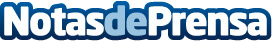 TUI lanza su catálogo "Novios 2023" La mayorista ha mejorado los itinerarios en gran parte de la programación y ha bajado los precios en una selección de circuitos. Hasta un 12% de descuento por venta anticipada antes del 31 de diciembreDatos de contacto:María Sierra679851792Nota de prensa publicada en: https://www.notasdeprensa.es/tui-lanza-su-catalogo-novios-2023_1 Categorias: Internacional Viaje Entretenimiento Turismo Celebraciones http://www.notasdeprensa.es